CoverPANDUANHIBAH PENGUATAN PUSAT STUDI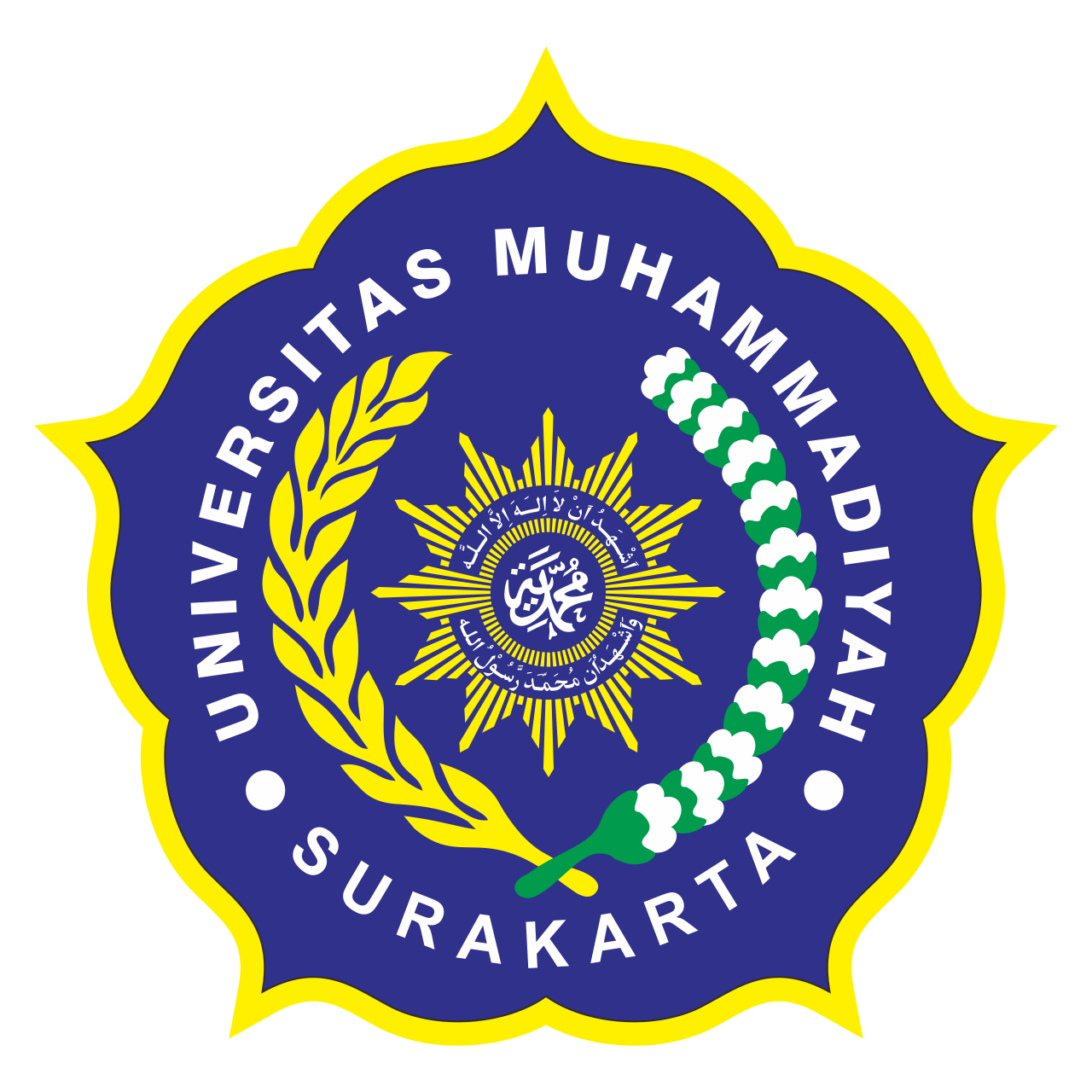 Disusun Oleh:LEMBAGA RISET DAN INOVASIUNIVERSITAS MUHAMMADIYAH SURAKARTA2023PANDUAN HIBAH PENGUATAN PUSAT STUDIPENDAHULUANUniversitas Muhammadiyah Surakarta (UMS) adalah salah satu perguruan tinggi swasta terbesar di Jawa Tengah yang telah terakreditasi Unggul oleh BAN-PT pada tahun 2021. Perguruan tinggi ini juga telah terakreditasi IABEE dan AUN-QA, serta masuk ke dalam tiga (3) besar Perguruan Tinggi Islam Terbaik Dunia menurut Uni Rank. UMS juga menyandang predikat Perguruan Tinggi Swasta (PTS) yang memiliki jumlah program studi terakreditasi Unggul terbanyak se-Indonesia. Banyaknya prestasi yang dimiliki oleh UMS berdampak pada tingginya tuntutan terhadap peningkatan kualitas kinerja sehingga dapat bisa mempertahankan atau bahkan meningkatkan prestasinya pada masa yang akan datang. Universitas Muhammadiyah Surakarta telah dicanangkan sebagai World Class University sehingga perlu untuk terus meningkatkan kegiatan-kegiatan penelitian yang bertaraf internasional. Salah satu upaya untuk mencapai hal tersebut adalah ketersediaan wadah bagi para peneliti di lingkungan UMS untuk meningkatkan kolaborasi internasional, baik melalui kegiatan penelitian, pengabdian kepada masyarakat, maupun publikasi. Pusat studi merupakan wadah yang sangat potensial untuk memfasilitasi kegiatan-kegiatan tersebut. Saat ini, UMS memiliki 39 pusat studi. Akan tetapi, tidak semua pusat studi melakukan kegiatan-kegiatan aktif untuk meningkatkan kerjasama internasional. UMS mengarahkan penelitian ke dalam tiga tema utama sebagai bidang unggulan, yaitu: 1) kemajuan dan kesejahteraan masyarakat (social advancement and well-being), 2) ketahanan energi (energy security), 3) lingkungan yang Tangguh (resilient environment). Setiap tema memiliki rincian sub-tema berikut:kemajuan dan kesejahteraan masyarakat (social advancement and well-being) terdiri atas: a) masyarakat madani (civil society), b) kesehatan dan kesejahteraan (health and wellbeing), c) ketahanan pangan (food security);ketahanan energi (energy security) terdiri atas: a) perubahan iklim (climate change), b) keberlanjutan energi (energy sustainability);lingkungan yang Tangguh (resilient environment) terdiri atas: a) kota dan masyarakat pintar (smart city and communities), b) produk dan material sirkular (circulate products and materials). Setiap Bidang unggulan ini diharapkan menjadi panduan untuk menjalankan penelitian di universitas agar lebih terarah dan berpotensi untuk dipublikasikan sehingga bermanfaat untuk masyarakat, baik di tingkat nasional maupun internasional. Keberadaan pusat studi di lingkungan Universitas Muhammadiyah Surakarta dipandang perlu untuk ikut menguatkan tiga bidang keunggulan yang ditetapkan oleh universitas. Hal-hal yang perlu dilakukan yaitu menguatkan kelompok-kelompok kajian dan pusat studi sehingga akan berdampak pada peningkatan kapasitas dan kapabilitas universitas. Selain itu, dari total pusat studi yang ada di UMS yaitu 39 pusat studi, hanya 20 pusat studi yang masih aktif hingga saat ini. Keaktifan pusat studi ini perlu untuk ditingkatkan dan difasilitasi sehingga dapat semakin berperan aktif mendukung keberhasilan riset-riset, baik dari segi kuantitas maupun kualitas. Atas dasar pemikiran ini, Universitas Muhammadiyah Surakarta memberikan Hibah Penguatan Pusat Studi. Hibah ini diharapkan dapat menjadi daya dorong pusat studi untuk dalam mengembangkan program-program kegiatan ke depannya.  TUJUAN HIBAH PENGUATAN PUSAT STUDIMenyempurnakan pengelolaan pusat studi sesuai dengan Manual Prosedur Pengelolaan Pusat Studi.Mengembangkan rencana-rencana program, baik secara kuantitas maupun kualitas.Meningkatkan kolaborasi multi-disiplin di lingkungan universitas.Memfasilitasi para periset di tingkat universitas dalam mengembangkan kualitas riset kerjasama, baik di tingkat nasional maupun internasional.Menghasilkan riset unggulan kelembagaan melalui pusat studi.SYARAT PENGUSUL Pusat studi/ kelompok riset yang memiliki SK Rektor.Pusat studi membuat deskripsi singkat tentang pusat studi yang meliputi: latar belakang, lingkup bidang kajian, rekam jejak (milestone), tujuan, sasaran, dan program kerja yang telah dimiliki. Setiap pusat studi berhak mengajukan satu (1) proposal.Ada pelibatan minimal empat mahasiswa dalam kegiatan pusat studi diutamakan antar-prodi.Pengusul sesuai dengan salah satu subtema unggulan.Memiliki kolaborasi atau aktivitas, baik nasional dan atau Internasional, yang dibuktikan dengan adanya korespondensi atau lainnya. PROGRAM YANG DIUSULKAN DALAM HIBAHAda program-program wajib dan pilihan yang dapat diusulkan oleh pusat studi dalam hibah ini.BIAYA DAN KOMPONEN PEMBIAYAANJumlah total dana yang akan diberikan yaitu maksimal Rp 100.000.000,00 berdasarkan rekomendasi reviewer sesuai dengan perencanaan anggaran pada proposal kegiatan yang diajukan. Pencairan hibah dilakukan melalui tiga (3) tahapan, yaitu Tahap I (40%), Tahap II (40%), dan Tahap III (20%). Untuk pencairan Tahap II dan Tahap III, pusat studi harus menunjukkan kinerja program yang sudah dilakukan pada tahap sebelumnya, khususnya luaran-luaran yang sudah dicapai.Komponen pembiayaan yang dapat dianggarkan antara lain:WAKTU DAN PELAKSANAANSISTEMATIKA PENULISAN Penulisan ProposalSampulHalaman PengesahanIdentitas PengusulSubtansi Hibah Pengembangan Pusat StudiRingkasanKeluaranBab I. Latar BelakangBab II. Gambaran Pusat StudiBab III. Rencana Program Pengembangan Pusat StudiBab IV. PembiayaanBab V. Jadwal ProgramDaftar PustakaLampiranSK Rektor Pusat StudiCV Anggota PenelitiRincian Anggaran (RAB)Penulisan LaporanSampulHalaman PengesahanIdentitas PengusulSubtansi Hibah Pengembangan Pusat StudiRingkasanKeluaranBab I. Latar BelakangBab II. Gambaran Pusat StudiBab III. Rencana Program Pengembangan Pusat StudiBab IV. PembiayaanBab V. Jadwal ProgramBab VI. Pelaksanaan dan Luaran Pelaksanaan ProgramDaftar PustakaLampiranKontrak HibahBukti-bukti CapaianTATA CARA PENGUSULAN HIBAHPengusulan Hibah Pengembangan Pusat Studi dilakukan dengan melengkapi identitas pengusul dan mengunggah proposal melalu MyBima  pada laman https://mybima.ums.ac.id. Tahapan-tahapan yang harus dilakukan adalah:Login di MyBima dengan username dan password UniID.Pilih Riset dan klik Riset Batch Aktif, lalu klik Ajukan Usulan Baru.Pilih skema Hibah Pengembangan Pusat StudiPada layar muncul persyaratan usulanPastikan semua persyaratan yang tertera dapat dipenuhi dengan memberikan tanda centang (√) pada kotak yang tersedia.Masukkan semua isian atau pilihan pada form yang tersedia.Meminta anggota untuk meng-klik persetujuan sebagai anggota dengan log-in  ke MyBima menggunakan UniID terlebih dahulu.Mengunduh lembar pengesahan yang ada pada laman MyBima.Melengkapi lembar pengesahan yang sudah disahkan oleh LRI, lalu menggabungkannya dengan proposal sebelum diunggah.Klik ajukan proposal dan lampirkan soft-file proposal (bentuk file berupa .doc atau .pdf). Hibah Pengembangan Pusat Studi telah terdaftar sebagai pengusul pada batch yang sedang berjalan.Bila lolos desk evaluation, maka pengusul akan diundang untuk memaparkan proposalnya di hadapan reviewer pada waktu yang ditetapkan oleh LRI UMS. SISTEMATIKA PROPOSALUSULANPENGEMBANGAN PUSAT STUDITIM PENGUSULPUSAT STUDI …….UNIVERSITAS MUHAMMADIYAH SURAKARTA BULAN 2023b.    Halaman PengesahanHalaman pengesahan dapat diunduh dari sistem (ISRECOD)c.  Sistematika Usul HibahI.   Identitas PengusulKetua PengusulNama lengkap	: Bidang keahlian	: Anggota Periset Internal dan Anggota PS Lintas FakultasMahasiswa yang terlibatHasil yang ditargetkan			:Institusi lain yang terlibat (jika ada)	:	II.  Substansi Hibah Pengembangan Pusat StudiRINGKASAN………………………………………………………………………………………………………………………………………………………………………………………………...………………………………………………………………………………………………………………………………………………………………………………………………………………………………………………………………………………………………………………………………………………………………………………………………………………………………………………………………………………………………………………………………………………………………………………………………KELUARAN PENGEMBANGAN PUSAT STUDIKeluaran pengembangan pusat studi ini meliputi:……………………………………………………………………………………………………………………BAB I. LATAR BELAKANG……………………………………………………………………………………………………………………………………………………………………………………………… …………………………………………………………………………………………………………………………………………………………………………………………………………………………………………………………………………………………………………………………………………………………………………………………………………………………………………………………………………………………………………… BAB II. GAMBARAN PUSAT STUDI………………………………………………………………………………………………………………………………………………………………………………………………………………………………………………………………………………………………………………………………………………………………………………………………………………………………………………………………………………………………………………………………………………………………………………………………………………………………………………………………………………………………………………………………………………………………………………………………………………BAB III. RENCANA PROGRAM PENGEMBANGAN PUSAT STUDI ……………………………………………………………………………………………………………………………………………………………………………………………………………………………………………………………………………………………………………………………………………………………………………………………………………………………………………………………………………………………………………………………………………………………………………………………………………………………………………………………………………………………………………………………………………………………………………………………………………Tabel 1. Tim dan TugasBAB IV. PEMBIAYAANDAFTAR PUSTAKA[1]	NoProgramPenjelasanKeteranganWajibWajibWajibWajib1Penyusunan konten websiteProgram ini bertujuan untuk memperluas kerjasama dengan institusi/ organisasi profesi/ komunitas di tingkat nasional dan/atau internasional sehingga memiliki potensi kerjasama riset, hilirisasi/ komersialisasi produk-produk riset, dan publikasi. Kegiatan kerjasama dengan lembaga tingkat internasional dapat berkoordinasi BKUI UMS. BKUI UMS juga akan memberikan gambaran alternatif lembaga-lembaga internasional yang dapat diajak bekerjasama ke depannya.Konten disesuaikan dengan ketentuan dari IT2Pembuatan roadmap dan usulan program 3 tahun kedepanProgram ini berupa pembaruan atau pembuatan roadmap yang selaras atau mendukung tema unggulan universitas. Roadmap ini memberikan gambaran rencana riset untuk lima (5) tahun ke depan. Pusat studi juga wajib untuk memberikan gambaran kerjasama dengan lembaga-lembaga di tingkat nasional dan/ internasional untuk periode tiga (3) tahun pada roadmap tersebut.Menjelaskan Program dan kerjasama dengan pihak lain 3Penyusunan proposal riset Dan Atau HilirisasiProgram ini bertujuan untuk memberikan pendampingan proposal riset dan hilirisasi/komersialisasi produk riset kepada dosen-dosen di lingkungan universitas yang memiliki fokus riset sesuai dengan roadmap pusat studi. Salah satu proposal riset mengacu pada subtema unggulan universitas. Luaran program ini adalah bank proposal riset yang siap submit ke hibah internal UMS (RISPRO dan RKI), nasional, atau internasional. Program ini WAJIB melakukan kolaborasi dengan anggota periset pusat studi lain di lingkungan universitas. Jumlah proposal yang dihasilkan menjadi poin tambahan saat kegiatan monitoring dan evaluasi.4Penguatan kerjasamaProgram ini bertujuan untuk memperluas kerjasama dengan institusi/ organisasi profesi/ komunitas di tingkat nasional dan/atau internasional sehingga memiliki potensi kerjasama riset, hilirisasi/ komersialisasi produk-produk riset, dan publikasi. Kegiatan kerjasama dengan lembaga tingkat internasional dapat berkoordinasi BKUI UMS. BKUI UMS juga akan memberikan gambaran alternatif lembaga-lembaga internasional yang dapat diajak bekerjasama ke depannya.Pilihan Pilihan Pilihan Pilihan 1Sosialisasi dan rekrutmen periset pusat studiProgram ini bertujuan untuk mensosialisasikan keberadaan pusat studi kepada civitas akademika, baik di tingkat program studi maupun fakultas sekaligus merekrut dosen meyusun proposal riset.Menyusun proposal seuai dengan subtema unggulan 2Rekrutmen staf manajemen pengelola pusat studiProgram ini bertujuan untuk rekrutmen staf manajemen pengelola pusat studi sekaligus pembentukan struktur organisasi dan job description. Pemberian fee untuk staf ini (apabila ada) hanya selama periode hibah (satu tahun) saja. Apabila staf berlanjut, maka pemberian fee menjadi tanggung jawab pusat studi secara mandiri (dapat diberikan melalui funding eksternal yang diperoleh pusat studi).Rekrutmen staf manejemen untuk membantu administrasi 3Peningkatan publikasi Program ini bertujuan untuk meningkatkan kualitas paper yang ada agar berpotensi diterima di jurnal terakreditasi nasional dan internasional bereputasi, termasuk kegiatan pendampingan mulai dari penyusunan artikel, proofread, hingga published. Kegiatan ini juga dapat melibatkan rekan sejawat (eskternal) yang berafiliasi di lembaga-lembaga internasional. Pedampingan Publikasi di Jurnal Terindeks Scopus Bagi Dosen dilingkungan PS4Penambahan fasilitas pusat studiProgram ini bertujuan untuk menyediakan fasilitas-fasilitas yang dibutuhkan oleh pusat studi dalam mendukung pengelolaan manajemen pusat studi, khususnya peralatan penunjang (komputer, printer, dan lain-lain).Bagi PS yang mendapatkan pendanaan, dapat mengajukan kebutuhan fasilitas atau aset yang besar, (Ruang kantor dan fasilitas pendukung) berkoordinasi dengan fakultas atau LRI UMS.5Capacity BuildingProgram ini untuk mendukung peningkatan manajemen kinerja pusat studi dan bagi periset yang tergabung dalam pusat studi melalui kegiatan pelatihan atau workshop. Program ini dapat diperuntukkan bagi periset anggota pusat studi dan/atau tim manajemen pengelola pusat studi. Pelatihan atau workshop mendukung kompetensi Pusat Studi6Melakukan MoU dengan MitraProgram ini untuk meningkatkan kerja sama dengan berbagai pihak di tingkat nasional dan internasional dalam bentuk kegiatan-kegiatan pendukung pusat studi.Bentuk Implementasi kerjasama secara riil7Penyelenggaraan webinar series dan promosi pusat studiPusat studi menyelenggarakan webinar series sebagai media untuk diseminasi hasil kajian, diskusi dengan stakeholder terkait suatu tema kajian terkini dan promosi tentang kapabilitas pusat studi untuk berkontribusi kepada kalayak umum.Seeking Fund8Kegiatan lain Kegiatan lain yang diperlukan untuk peningkatan dan pengembangan pusat studi.Kegiatan yang relevanNOKomponenPrasyarat1.Biaya Personil diperuntukkan tenaga ahli, staf manajemen, dan tenaga pendukung lainnyamaksimal 20%2.Biaya Non-personil (penyusunan proposal, Capacity Building, penguatan kerjasama, fasilitas PS, MOu, webinar series dan promosi pusat studi)maksimal 30%3.Biaya Penyusunan konten website. Pembuatan roadmapMaksimal 5 %4.Biaya Perjalanan dan peningkatan publikasi nasional dan internasional serta lain-lainMinimal 20%NoKegiatanWaktuSosialisasi dan penerimaan proposal hibah16 Mei 2023Batas akhir pengumpulan proposal17 Juni 2023Proses seleksi proposal (desk evaluation)17 – 24 Juni 2023Pemaparan proposal1 JuliPengumuman penerima hibah8 JuliKontrak penerima hibah11 JuliImplementasi hibah12 Juli 2023 – 30 Maret 2024Monitoring dan evaluasi laporan kemajuan13 Desember 2023Monitoring dan evaluasi laporan akhir6 April 2024Nama lengkap dan gelarNama lengkap dan gelarNIDN: NIDN: Nama lengkap dan gelarNama lengkap dan gelarNIDN: NIDN: Nama lengkap dan gelarNama lengkap dan gelarNIDN: NIDN: NoNama dan GelarKeahlianInstitusiCurahan Waktu (Jam/Minggu)NoNamaNIMProdi/FakDeskripsi TugasNoNama PengusulKedudukanProdi/FakTugasNoNama KegiatanBulan Ke-Bulan Ke-Bulan Ke-Bulan Ke-Bulan Ke-Bulan Ke-Bulan Ke-Bulan Ke-NoNama Kegiatan123456781.2.3.4.5.6.7.8.